Sistem Pendukung Keputusan Dalam Menentukan Pemilihan Calon Ketua OSIS Pada Yayasan Perguruan Swasta Etis Landia Medan Dengan Menggunakan MOORA (Multi Objective Optimization On The Basis Of Ratio Analysis)1Ayu Gustrini Ndraha, 2Kamil Erwansyah,  3Ahmad Calamayugustrini@gmail.com,erwansyah.kamil@gmail.com,calamahmad72@gmail.comProgram Studi Sistem Informasi, STMIK Triguna DharmaArticle InfoArticle history:Keyword:Pemilihan Ketua OSIS,Sistem Pendukung Keputusan,MOORAABSTRACTPermasalahan yang dihadapi pihak sekolah dalam pemilihan Ketua OSIS ini adalah dalam hal pemilihan kandidat karena mereka harus mendaftarkan diri sendiri sementara banyak anak-anak yang mempunyai potensi dan prestasi tetapi mereka tidak mau mendaftarkan diri. Pemilihan kandidat untuk calon Ketua OSIS ini juga masih tidak merata karena hanya diberlakukan untuk kelas XI saja dan tidak untuk semua kelas . Dalam pemilihan Ketua OSIS ini juga masih bersifat subjektif karena hanya siswa anak kepala sekolah dan anak guru yang lebih diutamakan pihak sekolah untuk mencalonkan diri sehingga tidak objekif. Masalah selanjutnya dalam Pemilihan Ketua OSIS ini juga masih menggunakan sistem manual seperti halnya dalam memutuskan calon Ketua OSIS itu lama dan masih bersifat subjekif  tidak bersifat objektif, terkadang hasil yang dipilih juga masih kurang akurat dan tepat. Untuk mengatasi masalah dalam pemilihan Ketua OSIS maka bisa menggunakan Sistem Pendukung Keputusan (SPK). Sistem Pendukung. Keputusan adalah suatu sistem yang dapat menyelesaikan masalah yang terjadi di dalam penentuan peringkat dengan cepat serta dapat mengetahui nilai tertinggi sampai terendah di dalam sebuah pemilihaN. Metode Moora adalah sistem yang mengoptimalkan dua atau lebih atribut yang saling bertentangan secara bersamaan. Metode ini diterapkan untuk mencari solusi dengan model matematika yang kompleks. Dimana kriteria dapat bernilai menguntungkan (benefit) atau yang tidak menguntungkan (cost)Copyright © 2020 STMIK Triguna Dharma.All rights reserved.First Author Nama 	: Ayu Gustrini NdrahaProgram Studi	: Sistem Informasi STMIK Triguna DharmaEmail	: ayugustrini@gmail.com1. PENDAHULUANOrganisasi Siswa Intra Sekolah (OSIS) merupakan wadah untuk para siswa lebih aktif dalam kegiatan sekolah. Selain itu OSIS  merupakan salah satu organisasi yang dapat melaksanakan nilai-nilai demokrasi di sekolah. Untuk menjalankan suatu organisasi khususnya (OSIS) diperlukan adanya kepengurusan agar semua bisa berjalan dengan baik. Maka dari itu dibutuhkan siswa yang berkualitas untuk dapat menjalani kepengurusan dalam organisasi dan mendukung kegiatan-kegiatan sekolah [1] .Permasalahan yang dihadapi pihak sekolah dalam pemilihan Ketua OSIS ini adalah dalam hal pemilihan kandidat karena mereka harus mendaftarkan diri sendiri sementara banyak anak-anak yang mempunyai potensi dan prestasi tetapi mereka tidak mau mendaftarkan diri. Pemilihan kandidat untuk calon Ketua OSIS ini juga masih tidak merata karena hanya diberlakukan untuk kelas XI saja dan tidak untuk semua kelas . Dalam pemilihan Ketua OSIS ini juga masih bersifat subjektif karena hanya siswa anak kepala sekolah dan anak guru yang lebih diutamakan pihak sekolah untuk mencalonkan diri sehingga tidak objekif. Masalah selanjutnya dalam Pemilihan Ketua OSIS ini juga masih menggunakan sistem manual seperti halnya dalam memutuskan calon Ketua OSIS itu lama dan masih bersifat subjekif  tidak bersifat objektif, terkadang hasil yang dipilih juga masih kurang akurat dan tepat.Untuk mengatasi masalah dalam pemilihan Ketua OSIS maka bisa menggunakan Sistem Pendukung Keputusan (SPK). Sistem Pendukung. Keputusan adalah suatu sistem yang dapat menyelesaikan masalah yang terjadi di dalam penentuan peringkat dengan cepat serta dapat mengetahui nilai tertinggi sampai terendah di dalam sebuah pemilihan [2].Metode Moora adalah sistem yang mengoptimalkan dua atau lebih atribut yang saling bertentangan secara bersamaan. Metode ini diterapkan untuk mencari solusi dengan model matematika yang kompleks. Dimana kriteria dapat bernilai menguntungkan (benefit) atau yang tidak menguntungkan (cost) [3]. Metode Moora juga pernah digunakan pada Sistem Pendukung Keputusan dalam penentuan Bantuan Siswa Miskin (BSM) agar dapat berjalan dengan baik, tepat sasaran dan diterima oleh orang yang berhak dan dapat juga  membandingkan kinerja antara sistem lama tanpa harus meminta data siswa yang akan diberikan dana BSM [4].Berdasarkan uraian latar belakang di atas, maka disusunlah “Sistem Pendukung Keputusan Dalam Menentukan Pemilihan Calon Ketua OSIS Pada Yayasan Perguruan Swasta Etis Landia Medan Dengan Menggunakan MOORA (Multi- Objective Optimization On The Basis Of Ratio Analysis)”.2.	METODE PENELITIAN 2.1	Sistem Pendukung Keputusan	Sistem Pendukung Keputusan merupakan suatu suatu sistem yang dapat digunakan oleh pengambil keputusan untuk memutuskan suatu hal dari data dan model yang tidak terstruktur interaktif untuk menyediakan informasi, pemodelan dan manipulasi data yang melakukan pendekatan untuk menghasilkan berbagai alternatif keputusan untuk membantu pihak tertentu dalam menangani permasalahan dengan menggunakan data dan model[6].Menurut Alter dalam Kusrini Sistem Pendukung Keputusan atau Decision Support Systems (DSS) merupakan sistem informasi interaktif yang menyediakan informasi, pemodelan, dan pemanipulasian data. Sistem itu digunakan untuk membantu pengambilan keputusan dalam  situasi yang semiterstruktur dan situasi yang tidak terstruktur, di mana tak seorang pun tahu secara pasti bagaimana keputusan seharusnya dibuat[7].Ditinjau dari tingkat teknologinya, Sistem Pendukung Keputusan (SPK) dibagi menjadi 3, yaitu: SPK SpesifikSPK spesifik bertujuan membantu memecahkan suatu masalah dengan karakteristik tertentu. Misalnya, SPK penentuan harga satuan barang.Pembangkit SPKSuatu software yang khusus digunakan untuk membangun dan mengembangkan SPK. Pembangkit SPK akan memudahkan perancang dalam membangun SPK.Perlengkapan SPKBerupa software dan hardware yang digunakan atau mendukung pembangunan SPK spesifik maupun pembangkit SPK. Secara khusus, Sistem pengambilan Keputusan merupakan cabang ilmu yang letaknya diantara sistem informasi dan system cerdas. Proses pengambilan keputusan dari berbagai alternatif yang ada maka dibutuhkan adanya suatu kriteria. Setiap kriteria harus mampu menjawab satu pertanyaan penting mengenai seberapa baik suatu alternatif dapat memecahkan suatu masalah yang dihadapi[8].Adapun tujuan dari sistem pendukung keputusan umum adalah sebagai berikut: Membantu manajemen membuat keputusan untuk memecahkan masalah semiterstruktur.Mendukung penilaian manejer bukan mencoba untuk menggantikanya.Meningkatkan efektifitas pengambilan keputusan  manajer lebih dari pada  efisiensinya. Kecepatan komputasi Peningkatan produktivitas Dukungan kualitas Berdaya saingMengatasi keterbatasan kognitif dalam pemrosesan dan penyimpanan.Sistem Pendukung Keputusan terdiri dari tiga komponen utama atau subsistem yaitu sebagai berikut: 1. 	Subsistem Data (Data Subsystem) 	Subsistem data merupakan komponen SPK penyedia data bagi sistem. Data dimaksudkan disimpan dalam database yang diorganisasikan oleh suatu sistem dengan sistem manajemen pangkalan data (Database Management System / DBMS). Melalui pangkalan data inilah data dapat diekstrasi dengan cepat. 2. 	Model Subsistem (Subsystem Model) 	Keunikan dari Sistem Pendukung Keputusan adalah kemampuannya dalam mengintegrasikan data dengan model-model keputusan. Model merupakan peniruan dari alam nyata. Hal lain yang perlu diperhatikan adalah pada setiap model yang disimpann hendaknya ditambahkan rincian keterangan dan penjelasan yang komperhensif mengenai model yang dibuat sehingga memberikan manfaat dalam menghubungkan data dengan model-model. 3. 	Subsistem Dialog (User System Interface) Keunikan lain dari Sistem Pendukung Keputusan adalah adanya fasilitas yang mampu mengintegrasikan sistem terpasang dengan pengguna secara interaktif. Melalui subsistem dialog inilah sistem diartikulasikan dan diimlementasikan sehingga pengguna dapat berkomunikasi dengan sistem yang dirancang[9].2.2   Metode MOORAMetode MOORA adalah multiobjektif sistem dalam mengoptimalkan dua atau lebih atribut yang saling bertentangan secara bersamaan. Metode ini diterapkan untuk memecahkan masalah dengan perhitungan matematika yang kompleks[10].	Metode MOORA juga memiliki tingkat selektifitas yang baik karena dapat menentukan tujuan dari kriteria yang mana kriteria dapat bernilai pasti atau akurat. Dalam penelitian ini, metode MOORA akan digunakan untuk menentukan ketua OSIS.	Langkah-langkah penyelesaian masalah menggunakan metode MOORA, antara lain:Menentukan tujuan, mengidentifikasi atribut dan dan mengevaluasi atribut tersebut.Menentukan matriksX =   Menetukan Matriks Normalisasi kriteriaKeterangan :Xij   = Matriks alternative j pada kriteria ii 	      = 1, 2, 3, 4, ..., n adalah nomor urutan atribut atau kriteriaj 	      = 1, 2, 3, 4, ..., m adalah nomor urutan alternativeX*ij  = Matriks Normalisasi alternatif j pada kriteria iRasio Xij menunjukan ukuran ke i dari alternatif pada kriteria ke j, m menunjukan banyaknya jumlah alternatif dan n menunjukan jumlah kriteria.menyimpulkan bahwa untuk denominator, pilihan terbaik dari akar kuadrat dari penjumlahan kuadrat dari setiap alternatif perkriteria.Jika atribut atau kriteria pada masing-masing alternatif tidak diberikan nilai bobot. Ukuran yang dinormalisasi ditambahkan dalam kasus maksimasi (untuk attribut yang menguntungkan) dan dikurangi dalam minimisasi (untuk attribut yang tidak menguntungkan) atau dengan kata lain mengurangi nilai maximum dan minimum pada setiap baris untuk mendapatkan rangking pada setiap baris, jika dirumuskan maka: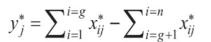 Keterangani     = 1,2,3, ..., g adalah atribut atau kriteria dengan status maximizedj     = g+1, g+2, g+3, ...,n adalah atribut atau kriteria dengan status minimizedy*j = Matriks Normalisasi max-min alternatifJika atribut atau kriteria pada masing-masing alternatif di berikan nilai bobot kepentingan Pemberian nilai bobot pada kriteria, dengan ketentuan nilai bobot jenis kriteria maximum lebih besar dari nilai bobot jenis kriteria minimum[14]. Untuk menandakan bahwa sebuah atribut lebih penting itu bisa di kalikan dengan bobot yang sesuai (koefisien signifikasi) Berikut rumus menghitung nilai Optimasi Multiobjektif MOORA, perkalian bobot kriteria terhadap nilai atribut maximum dikurang perkalian bobot kriteria terhadap nilai atribut minimum, jika dirumuskan maka: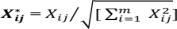 Keterangani	   = 1,2,3, ..., g adalah atribut atau kriteria dengan status maximized.j 	   = g+1, g+2, g+3, ..., n adalah atribut atau kriteria dengan status minimized.wj  = bobot terhadap 3lternative j.y*j = Nilai penilaian yang sudah dinormalisasi dari 3lternative j terhadap semua atribut.2.3 Unified Modeling Language (UML)	UML (Unified Modelling Language) diagram memiliki tujuan utama untuk membantu tim pengembangan proyek berkomunikasi, mengeksplorasi potensi desain, dan memvalidasi desain arsitektur perangkat lunak atau pembuat program.   Komponen atau notasi UML diturunkan dari 3 (tiga) notasi yang telah ada sebelumnya yaitu Grady Booch, OOD (Object- Oriented Design), Jim Rumbaugh, OMT (Object Modelling Technique), dan Ivar Jacobson OOSE (Object-Oriented Software Engineering).		UML (Unified Modelling Language) adalah suatu alat untuk memvisualisasikan dan mendokumentasikan hasil analisa dan desain yang berisi sintak dalam memodelkan sistem secara visual. Juga merupakan satu kumpulan konvensi pemodelan yang digunakan untuk menentukan atau menggambarkan sebuah sistem software yang terkait dengan objek .3.  ANALISIS DAN HASIL3.1  AnalisisDari hasil penelitian di instansi terdapat beberapa data yang dapat digunakan sebagai sampel dalam penelitian sebagai berikut:Tabel 1 Data AlternatifTabel 2 Keterangan KriteriaBerikut ini merupakan table dari setiap kriteria yang akan digunakan dalam pengolahan data dengan metode moora yaitu:1.Tabel kriteria Kemampuan Bidang StudiAdapun Nilai bobot dari kriteria Kemampuan Bidang Studi yaitu sebagai berikut:Tabel 3  Kriteria Kemampuan Bidang Studi2.Tabel kriteria AbsensiAdapun Nilai bobot dari kriteria Absensi yaitu sebagai berikut:Tabel 4 Kriteria Absensi3.Tabel kriteria PerilakuAdapun Nilai bobot dari kriteria Perilaku yaitu sebagai berikut:Tabel 5 Kriteria Perilaku4.Tabel kriteria KomunikasiAdapun Nilai bobot dari kriteria Komunikasi yaitu sebagai berikut:Tabel 6 Kriteria Komunikasi5.Tabel kriteria PrestasiAdapun Nilai bobot dari kriteria Prestasi yaitu sebagai berikut:Tabel 7 Kriteria PrestasiBerikut ini adalah tabel hasil konversi data alternatif :Tabel 8  Hasil Konversi Data Alternative3.3.3  Penyelesaian Masalah dengan Mengadopsi Metode MooraSesuai dengan referensi yang telah dipaparkan pada bab sebelumnnya, berikut ini adalah langkahlangkah penyelesaiannya yaitu:1.  Melakukan normalisasi data dan menghitung nilai matriks		Lakukan pembentukan matriks keputusan MOORA. Berikuti ini adalah matriks keputusan berdasarkan data hasil konversi nilai alternative sebagi berikut :X ij=2. Membuat matriks normalisasi MOORA dari matriks keputusan dihitung dengan rumus : 		……….……………………… (3.1)Keterangan :Xij = Matriks alternative j pada kriterai iI = 1,2,3,4,...n adalah nomor urutan atribut atau kriteriaJ = 1,2,3,4,…m adalah nomor urutan alternativeX*ij = Matriks Normalisasi alternative j pada kriteria ia.  Normalisasi Kemampuan Bidang Studi (C1)= =12.2066A11 = 4 / 12,2066 = 0,3277A21 = 1 / 12,2066 = 0,0819A31=  4 / 12,2066 = 0,3277A41=  4 / 12,2066 = 0,3277A51= 5 / 12,2066 = 0,4096A61= 4 / 12,2066 = 0,3277A71= 3 / 12,2066  = 0,2458A81=  5 / 12,2066 = 0,4096A91=  4 / 12,2066 = 0,3277A101= 3 / 12,2066 = 0,2458b.  Normalisasi Absensi (C2)=  = 13,1529A12 = 4 / 13,1529 = 0,3041					A22=  4 / 13,1529 = 0,3041A32=  3 / 13,1529 = 0,228A42=  5 / 13,1529 = 0,3801A52=   4 / 13,1529 = 0,3041A62=  3 / 13,1529 = 0,2281A72=  4 / 13,1529 =  0,3041A82=  5 / 13,1529 = 0,3801A92=  5 / 13,1529 = 0,3801A102=  4 / 13,1529 = 0,3041c.  Normalisasi Perilaku (C3)=  = 10,8628A13 = 3 / 10,8628 = 0,2762				A23 =  3 / 10,8628  = 0,2762A33=  4 / 10,8628  = 0,3682A43 =  4 / 10,8628  = 0,3682A53 =  3 / 10,8628  =  0,2762A63 =  4 / 10,8628  =  0,3682A73 =  1 / 10,8628  = 0,0921A83 =  4 / 10,8628  = 0,3682A93  =  1 / 10,8628  = 0,0921A103 =  5 / 10,8628 = 0,4603d.  Normalisasi Komunikasi (C4)=  = 9,7980A14 = 3 / 9,7980 = 0,3062			A24 =  3 / 9,7980 = 0,3062A34=  1 / 9,7980 = 0,1021A44 =  4 / 9,7980 = 0,4082A54 =  3 / 9,7980 = 0,3062A64 =  4 / 9,7980 = 0,4082A74 =  1 / 9,7980 = 0,10201A84 =  5 / 9,7980 = 0,5103A94 =  3 / 9,7980 = 0,3062A104 =  1 / 9,7980 = 0,1021e.  Normalisasi Prestas   i (C5)= = 2,4495A15 = 1 / 2,4495 = 0,4082				A25 =  0 / 2,4495  = 0A35 =  1 / 2,4495  = 0,4082A45 =  1 / 2,4495  = 0,4082A55 =  0 / 2,4495  = 0A65 =  0 / 2,4495 = 0A75 =  1 / 2,4495 = 0,4082A85 =  1 / 2,4495 = 0,4082A95 =  0 / 2,4495 = 0A105 =  1 / 2,4495 = 0,4082Berdasarkan perhitungan diatas, berikut ini adalah hasil matriks kinerja ternormalisasi yaitu sebagai berikut:Dengan menggunakan rumus sebagai berikut :Keterangan :j 		= 1, 2, ... , g– kriteria/atribut dengan status maximizej 		= g+ 1, g+ 2, ... , n – kriteria/atribut dengan status minimizey*i	= Matriks normalisasi max-min		Dimana g adalah jumlah atribut yang akan dimaksimalkan. Yi adalah nilai dari penilaian normalisasi alternatif ke j terhadap semua kriteria. Nilai yi dapat menjadi positif atau negatif tergantung dari jumlah maksimal (benefit) dan minimal S(cost) dalam matriks keputusan. Dengan demikian, alternatif terbaik memiliki nilai yi tertinggi, dan alternatif terburuk memilikinilai yi terendah. Dengan nilai bobot alternatif yang telah ditentukan yaitu :{0,3 0,25 0,2 0,1 0,15 }. Maka hasilnya sebagai berikut:Y1	(0,3*0,3277 + 0,25* 0,3041 + 0,2* 0,2762+ 0,1*0,3062+ 0,15*0,4082) 	= 0,3213Y2	= (0,3*0,0819+ 0,25* 0,3041 + 0,2* 0,2762+ 0,1*0,3062 + 0,15*0)	= 0,1864Y3	= (0,3*0,3277+ 0,25* 0,2281 + 0,2* 0,3682+ 0,1*0,1021+ 0,15*0, 4082) 	= 0,3004Y4	= (0,3*0,3277+ 0,25* 0,3801 + 0,2* 0,3682+ 0,1*0,4082+ 0,15*0,4082) 	= 0,3689Y5	= (0,3*0,4096+ 0,25* 0,3041 + 0,2* 0,2762+ 0,1*0,3062+ 0,15*0)	= 0,2848Y6	= (0,3*0,3277+ 0,25* 0,2281 + 0,2*0,3682+ 0,1*0,4082+ 0,15*0) 	= 0,2698Y7	= (0,3*0,2458+ 0,25* 0,3041 + 0,2* 0,0921+ 0,1*0,1021 + 0,15*0,4082) 	= 0,2396Y8	= (0,3*0,4096+ 0,25* 0,3801 + 0,2* 0,3682+ 0,1*0,5103+ 0,15*0,4082)	= 0,4038Y9	= (0,3*0,3277+ 0,25* 0,3801 + 0,2* 0,0921+ 0,1*0,3062+ 0,15*0) 	= 0,2424Y10	= (0,3*0,2458+ 0,25* 0,3041 + 0,2* 0,4603 + 0,1*0,102 + 0,15*0,4082) 	= 0,313Kemudian setelah melakukan perkalian antara Xij dan Wj, maka berikutnya adalah menghitung nilai Yi yang terlihat pada tabel dibawah ini:Tabel 9  Nilai Yi pada Metode MOORA4. Melakukan Perangkingan.Berikut ini adalah perengkingan berdasarkan nilai rating tertinggi dari (Yi) yaitu sebagai berikut: Tabel 10 Keterangan PerangkinganTabel 11 Perangkingan Dari hasil perangkingan diatas, maka yang layak untuk ditetappkan sebagai ketua OSIS adalah ranking I, yaitu Loko Brimantoro dengan nilai rating tertinggi 0.40383.2  Hasil	Implementasi sistem menjelaskan mengenai hasil sistem pendukung keputusan yang telah dibangun. Terdiri dari beberapa form input dan beberapa laporan. Berikut di bawah ini dijelaskan lebih detail.1. Tampilan Login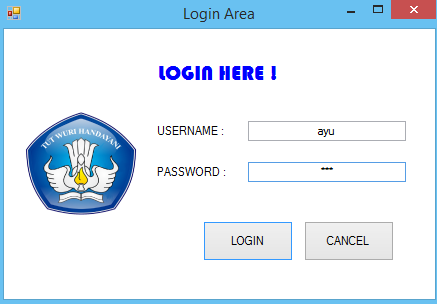 Gambar 11 Tampilan LoginPada form login, admin harus memasukkan nama dan kata sandi. Jika nama dan kata sandi tidak sesuai maka proses login tidak dapat dilakukan. Menu login bermanfaat agar tidak sembarangan user bisa mengakses menu yang ada di aplikasi tersebut. Menu login bermanfaat agar tidak sembarang user bisa mengakses menu yang ada di aplikasi tersebut.2. Tampilan Menu UtamaSetelah proses login berhasil, admin akan diarahkan ke menu utama dimana terdapat empat sub menu pengolahan data yang dapat diakses, yaitu data Siswa, data kriteria penilaian, data sub kriteria, dan proses pengambilan keputusan. Namun, apabila proses login tidak berhasil maka sistem akan kembali ke form login, dan sistem meminta untuk memasukan username dan password yang benar. Form menu utama dari dapat dilihat pada gambar di bawah.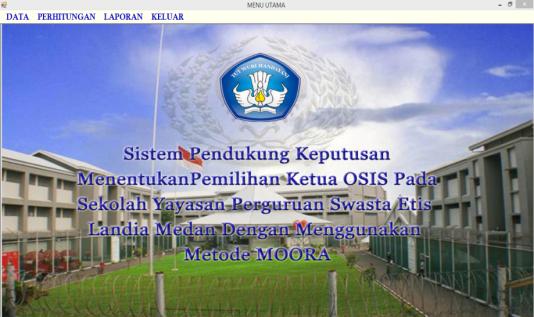 Gambar 2 Tampilan Menu Utama3.  Tampilan Input Data SiswaPada input data Siswa yang dimaksud adalah proses menambah, mengubah, menyimpan, dan menghapus data siswa yang terdapat pada database. Berikut dibawah ini dilampirkan data siswa yang akan diinput kedalam sistem pendukung keputusan. Form yang berfungsi untuk mengolah data siswa adalah form siswa yang ditunjukkan pada gambar di bawah.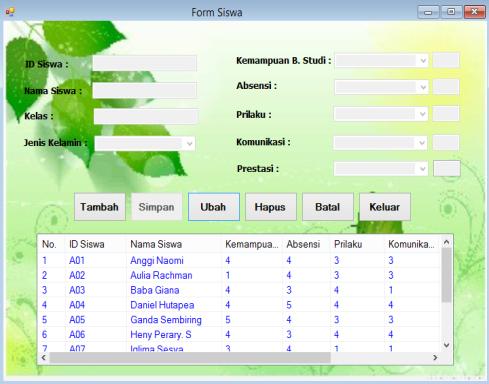 Gambar 3 Tampilan Input Data Siswa4.  Tampilan Input Data KriteriaPada form kriteria merupakan tampilan antarmuka untuk menginput data kriteria yang akan digunakan menjadi acuan penilaian pada setiap Siswa. Berikut adalah gambar hasil implementasi dari rancangan antarmuka form input penilaian kriteria.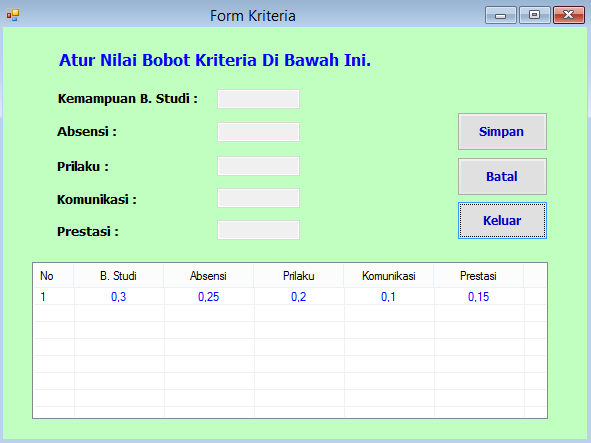 Gambar 4 Tampilan Input Data Kriteria5.  Tampilan Form Proses MOORAPada form proses merupakan tampilan antarmuka untuk menginput data nilai kriteria dari tiap-tiap data siswa yang digunakan pada sistem ini. Berikut adalah gambar hasil implementasi dari rancangan antarmuka form proses keputusan.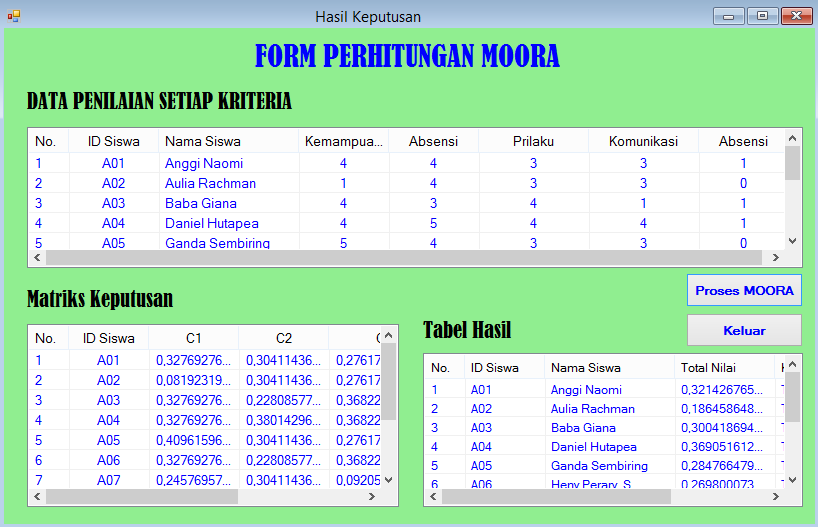 Gambar 5 Tampilan Proses MOORASetelah melakukan proses implementasi, proses selanjutnya adalah uji coba dengan tujuan untuk mengetahui bahwa aplikasi yang telah dibuat sesuai dengan kebutuhan. Setelah dilakukan pengujian, maka menghasilkan sebuah laporan yaitu laporan data siswa dan laporan hasil keputusan seperti gambar dibawah ini: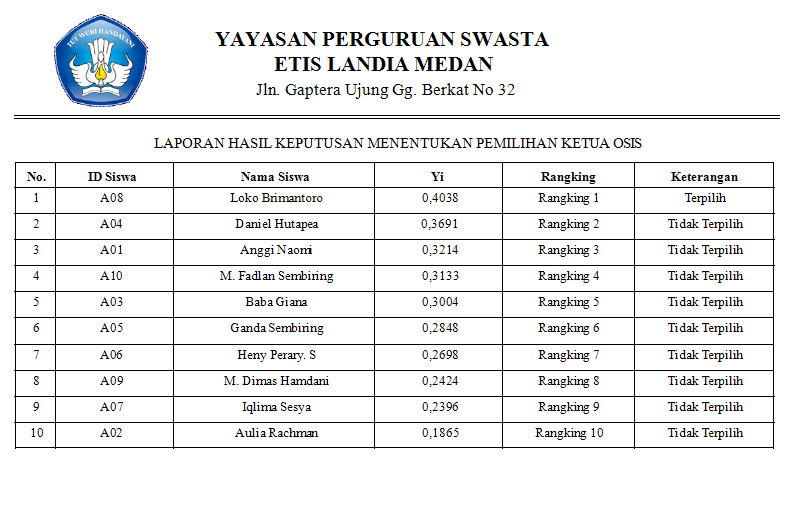 Gambar 6. Tampilan Laporan Hasil Keputusan4.  KESIMPULANBerdasarkan pembahasan dan evaluasi dari bab terdahulu, maka dapat ditarik kesimpulan sebagai berikut : Sistem Pendukung Keputusan dengan menerapkan metode Multi Objective Optimization On The Basis Of Ratio Analysis (MOORA) dapat digunakan sebagai sebuah aplikasi dalam pemilihan ketua OSIS karena metode MOORA memiliki tingkat akurasi/ketepatan yang baik.Dengan menggunakan sistem pendukung keputusan pemilihan ketua OSIS yang dirancang ini dapat memecahkan masalah yang dihadapi oleh pihak Yayasan Perguruan Swasta Etis Landia Medan yakni masalah dalam hal pemilihan ketua OSIS dengan mudah.Sistem pendukung keputusan yang dibangun dengan menggunakan metode MOORA berjalan dengan baik dan dapat mementukan pemilihan ketua OSIS pada Yayasan Perguruan Swasta Etis Landia Medan.REFERENSIA. Kusuma, A. Nasution, R. Safarti, R. K. Hondro, And E. Buulolo, “Sistem Pendukung Keputusan Pemilihan Siswa / I Teladan Dengan Menggunakan Metode Multi-Objective Optimization On The Basis Of Ratio Analisis ( Moora ),” Vol. 5, No. 2, Pp. 114–119, 2018.A. Y. Saputra And Y. Primadasa, “Penerapan Metode Moora Dalam Pemilihan Siswa Terbaik,” Sist.  J. Sist. Inf., Vol. 8, No. 2, Pp. 305–312, 2019.Assrani Dkk., “Penentuan Penerima Bantuan Siswa Miskin Menerapkan Metode Multi Objective Optimization On The Basis Of Ratio Analysis (Moora),” Jurikom (Jurnal Ris. Komputer), Vol. 5, No. 2407–389x (Media Cetak), Pp. 1–5, 2018.A. Y. Saputra, Y. Primadasa, P. Sistem informasi, and K. T. Pengajar, “Penerapan Metode Moora Dalam Pemilihan Sekolah Menegah Atas,” vol. 8, pp. 305–312, 2019.A. Ramadani, T. R. R. Sihombing, and I.- Parlina, “Sistem Pendukung Keputusan Pemilihan Asuransi Jiwa Pada PT Bhinneka Life Indonesia Pematangsiantar Dengan Menggunakan Metode Moora,” J. Informatics Telecommun. Eng., vol. 2, no. 2, p. 122, 2019, doi: 10.31289/jite.v2i2.2160.E. A. Riyanto and T. Haryanti, “Sistem Pendukung Keputusan Pemilihan Teller Pooling Terbaik Pada PT. BCA tbk. Dengan metode SAW (Simple Additive Weighting),” J. Pilar Nusa Mandiri, vol. 13, no. 1, pp. 128–135, 2017.L. Marlinda, “Sistem Pendukung Keputusan Pemilihan Tempat Wisata Yogyakarta Menggunakan Metode ELimination Et Choix Traduisan La RealitA (ELECTRE),” Jurnal.Umj.Ac.Id/Index.Php/Semnastek, no. November, pp. 1–7, 2016.C. Lukita, C. Nas, and W. Ilham, “Analisis Pengambilan Keputusan Penentuan Prioritas Utama Dalam Peningkatan Kualitas Mata Pelajaran Dengan Menggunakan Metode Perbandingan WASPAS dan MOORA,” J. Nas. Teknol. dan Sist. Inf., vol. 5, no. 3, pp. 130–137, 2020, doi: 10.25077/teknosi.v5i3.2019.130-137.I. Hidayatulloh and M. Z. Naf’an, “Metode MOORA dengan Pendekatan Price-Quality Ratio untuk Rekomendasi Pemilihan Smartphone,” Semin. Nas. Teknol. Inf. dan Apl. Komput., pp. 62–68, 2017.S. Wardani and S. Ramadhan, “Analisis Sistem Pendukung Keputusan Menggunakan Metode MOORA Untuk Merekomendasikan Alat Perekam Suara,” J. Teknovasi, vol. 2, no. 1, pp. 1–9, 2019.  BIOGRAFI PENULISNo.AlternatifNama SiswaKelas1A1Anggi Naomi XI2A2Aulia RachmanXIXI3A3Baba GianaXIXI4A4Daniel HutapeaXIXI5A5Ganda SembiringXIXI6A6Heny Perary. SXIXI7A7Iqlima SesyaXIXI8A8Loko BrimantoroXIXI9A9M. Dimas Hamdani XIXI10A10M. Fadlan SembiringXIXINo. Kode KriteriaKriteriaNilai BobotJenis1.C1Kemampuan Bidang Studi30%Benefit2.C2Absensi25%Benefit3.C3Perilaku20%Benefit4.C4Komunikasi10%Benefit5.C5Prestasi15%BenefitNo.Kemampuan Bidang StudiBobot1.Sangat Baik52.Baik43.Cukup34.Tidak Baik1No.AbsensiBobot1.Sangat Baik52.Baik43.Cukup 34.Tidak Baik1No.PerilakuBobot1.Sangat Baik52.Baik43.Cukup 34.Tidak Baik1No.KomunikasiBobot1.Sangat Baik52.Baik43.Cukup Baik34.Tidak Baik1No.PrestasiBobot1.Ada12.Tidak Ada0No AlternatifKriteriaKriteriaKriteriaKriteriaKriteriaNo AlternatifC1C2C3C4C51Anggi Naomi443312Aulia Rachman143303Baba Gianta434114Daniel Hutapea454415Ganda Sembiring543306Heny Perary. S 434407Iqlima Syesa341118Loko Brimantoro554519M. Dimas Hamdani4513010M. Fadlan Sembiring34511No.AlternatifMaximum(C1+C2+C3+C4+C5)Maximum(C1+C2+C3+C4+C5)Maximum(C1+C2+C3+C4+C5)Maximum(C1+C2+C3+C4+C5)Maximum(C1+C2+C3+C4+C5)Yi1.A10,32770,30410,27620,30620,40820,32142.A20,08190,30410,27620 ,306200,18653.A30,32770,22810,36820,10210,40820,30044.A40,32770,38010,36820,40820,40820,36915.A50,40960,30410,27620,306200,28486.A60,32770,22810,36820,408200,26987.A70,24580,30410,09210,10210,40820,23968.A80,40960,38010,36820,51030,40820,40389.A90,32770,38010,09210,306200,242410.A100,24570,30410,46030,10210,40820,3133NilaiKeterangan>0,04Terpilih< 0,04Tidak TerpilihNoAlternatifYiPerangkinganKeterangan1.Loko Brimantoro0,4038Rangking 1Terpilih2.Daniel Hutapea0,3691Rangking 2Tidak Terpillih3.Anggi Naomi0,3214Rangking 3Tidak Terpillih4.M. Fadlan Sembiring0,3133Rangking 4Tidak Terpillih5.Ganda Sembiring0,3004Rangking 5Tidak Terpillih6.Baba Gianta0,2848Rangking 6Tidak Terpillih7.Heny Perary. S0,2698Rangking 7Tidak Terpillih8.M. Dimas Hamdani0,2424Rangking 8Tidak Terpillih9.Iqlima Syesa0,2396Rangking 9Tidak Terpillih10.Aulia Rachman0,1865Rangking 10Tidak Terpillih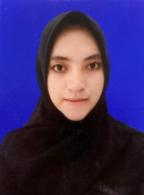 Ayu Gustrini Ndraha, Perempuan kelahiran Medan, 20 Agustus 1996. Anak ke-3 dari 3 bersaudara pasangan dari Bapak Subruariman Ndraha dan Ibu Darning Manurung, Mempunyai Pendidikan Sekolah Dasar SD Negeri 064021 Medan tamat tahun 2008, kemudian melanjutkan Sekolah Menegah Pertama SMP Negeri 18 Medan tamat tahun 2011, kemudian melanjutkan Pendidikan Sekolah Menegah Atas SMA Negeri 12 Medan tamat tahun 2014. Saat ini sedang menempuh pendidikan Strata-1 (S1) Program Studi Sistem Informasi di Sekolah Tinggi Manajemen Informatika dan Komputer (STMIK) Triguna Dharma. E-mail : ayugustrini@gmail.com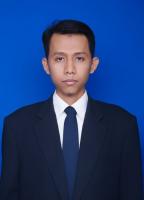 Kamil Erwansyah, S.Kom., M.Kom, Beliau merupakan Dosen Strata-1 (S1) pada STMIK Triguna Dharma.NIDN : 0107088404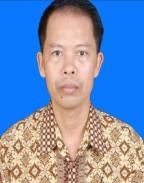 Drs. Ahmad Calam, MA, Beliau merupakan Dosen Strata-1 (S1) pada STMIK Triguna Dharma.NIDN : 0116026802